3° FestivalDe Música Canta Caçu 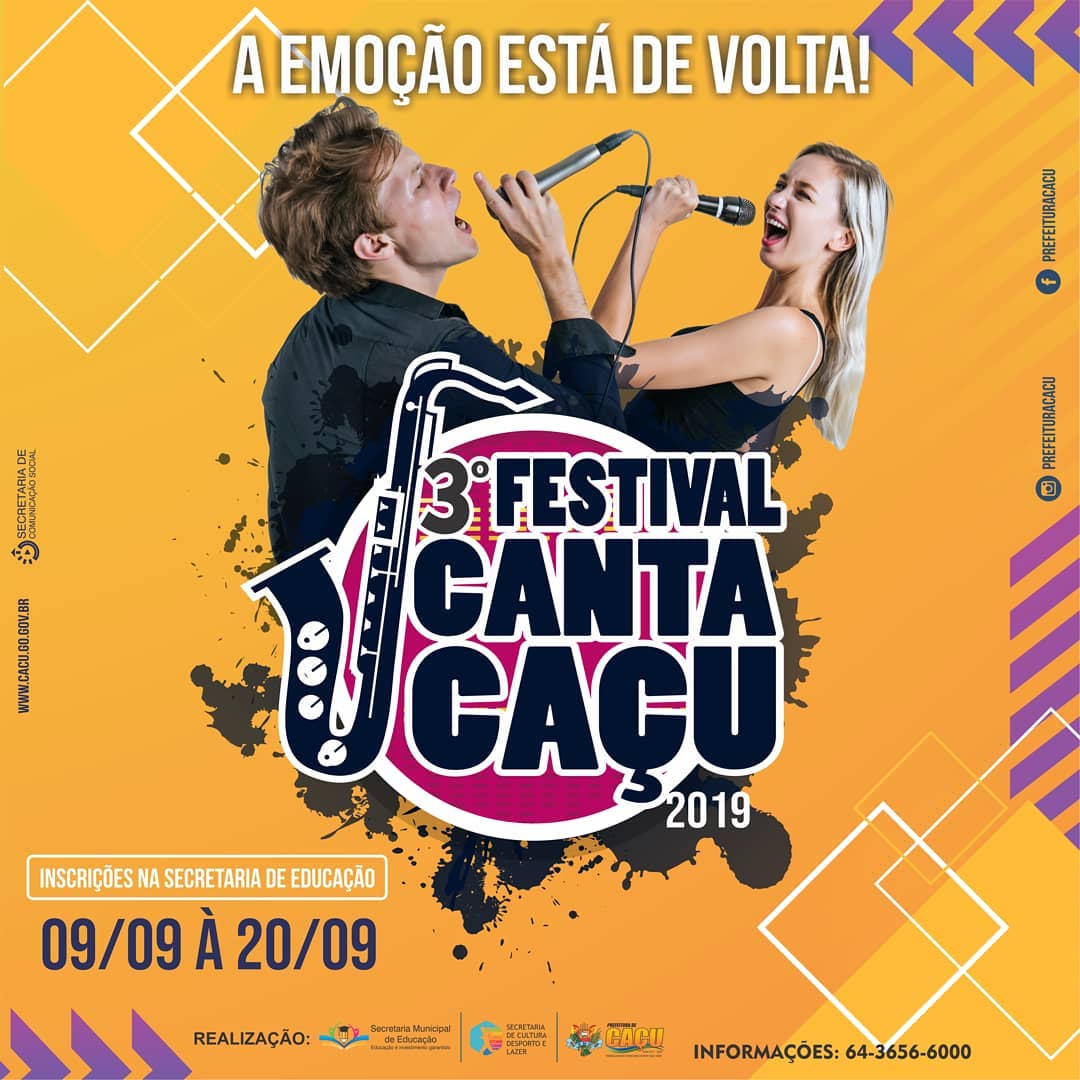 Calendário do Festival de Música Canta Caçu - 201901 a 06/09 - Elaboração do regulamento 09/09 a 20/09 - Período das inscrições e divulgação do evento. 23/09/17- Divulgação da concorrência e das inscrições indeferidas ou  canceladas  28/09/19    - Realização da 1° etapa 05/10/19    - Realização da 2° etapa  18/10/19    - Etapa  Final  do Festival SumárioDas disposições preliminares –Página-01 Dos requisitos básicos para participar do festival canta Caçu – Página-01 Da inscrição no festival- Página-01 Das etapas do concurso- Página-01 Da 1° etapa- Página-02  Dos critérios de avaliação e classificação na 1° etapa- Página-02Da 2° etapa- Página-03 Dos critérios de avaliação e classificação da 2° etapa- Página-03 Do resultado final- Página-03 Da premiação- Página-04 Da comissão organizadora- Página-04 Das disposições gerais- Página-04Festival de Música Canta CaçuA Prefeitura municipal de Caçu, juntamente com a Secretaria Municipal de Educação e Secretaria de Cultura, Desporto e Lazer, comunicam ao público que estão abertas as inscrições para o Festival de música Canta Caçu como parte dos seus eventos.Das Disposições Preliminares: O festival será regido por este edital. O festival tem como objetivo valorizar e descobrir novos talentos. No festival serão avaliados interpretação, sem restrições quanto a estilo, gênero musical e quantidade de intérpretes. Entende-se por candidato, para fins deste festival, o intérprete da música que concorrerão aos prêmios O festival que trata este edital será realizado em 3 (Três) etapas, na cidade de Caçu, Goiás.  As inscrições serão realizadas pelo link: http://bit.ly/InscriçãoCantaeDançaCaçu2019A banca julgadora do festival será composta por 3 (três) personalidades ligadas ao meio artístico e dois convidados.  Dos Requisitos Básicos para Participar do Festival: Poderão participar do evento pessoas Caçu, e das cidades dentro do estado de GoiásA idade mínima para participar do Festival é de 16 anos completos.      3.     Da Inscrição:O período de inscrição: é de 09/09 a 20/09 de 2019, na SME de Caçu, com os seguintes documentos: RG, comprovante de endereço recente.Cada candidato poderá inscrever apenas 1 (uma) vez e somente 1 (uma) música, podendo ser inédita ou não.A comissão organizadora avaliará as inscrições recebidas e aquelas que não atenderem as condições estabelecidas neste edital será indeferida até à data 23/09/2019.Uma vez efetivada a inscrição não será permitida qualquer alteração.As inscrições que não atenderem ao estabelecido neste edital, serão indeferidas.Cada participante fica responsável pela organização de sua apresentação , podendo ser ao vivo, no máximo com três instrumentos ou  playback).Das Etapas do Concurso:O Concurso será constituído em 3 (três) etapas. 1° Etapa (eliminatórias e classificatórias) presencial com apresentações, conforme sorteio das inscrições.2°Etapa (eliminatórias e classificatórias) presencial com apresentações, conforme sorteio das inscrições.3° Etapa (Final); presencial com apresentações, 5.Da 1° Etapa:Participarão da 1° etapa todas a inscrições avaliadas pela comissão julgadora e considerada válida.O sorteio que estabelecerá a ordem das apresentações nesta etapa será dia 28/09  às 13 horas no Centro Cultural. Esta etapa acontecerá nos dias 28/09  no Centro Cultural Rozenda Cândida Guimarães, às 19 horas.6.Dos Critérios da Avaliação e Classificação na 1 ° Etapa:Os requisitos julgados na 1° etapa receberão notas de 0 (zero) a 10 (dez). A nota será composta por meio da soma de todas as notas obtidas divididas por 3 (três).Afirmação + ritmo + interpretação  = nota                                   3Em caso de empate, terá preferência o candidato que:Obtiver maior nota no quesito afinação;Obtiver maior nota no quesito ritmo;Obtiver maior nota no quesito interpretação;Tiver mais idade. Caso a inscrição seja de participação em grupo, considerar-se a idade do representante identificado na ficha de inscrição.Serão selecionadas na 1° etapa do Festival, em ordem decrescente de pontuação obtida e respeitando os critérios estabelecidos neste edital.A banca julgadora do festival será composta por três personalidades ligadas ao meio artístico e dois convidados.Em caso de música inédita ela por si só não acarretará ponto extra ao interprete.O ensaio segue a ordem do sorteio realizando anteriormente, onde será definido o ensaio para repassar o som.Perderá o direito ao ensaio e a passagem de som o candidato que não estiver presente no horário estabelecido neste edital. 8.Da 2° EtapaSerá realizada no dia 05/10/2019, no Centro Cultural Rozenda Cândida Guimarães, às 19 horas.O sorteio que estabelecerá a ordem das apresentações nesta etapa será as 13 horas do dia 05/10/2019 no Centro Cultural Rozenda Candida Guimarães, após o sorteio os candidatos terão direito a um ensaio .O participante terá 10 minutos de tolerância do horário de sua apresentação. Caso exceda será descontado.Cada inscrição terá direito a um ensaio com duração de 10 minutos .O ensaio segue a ordem do sorteio realizando para a apresentação.Perderá o direito ao ensaio e a passagem de som o candidato que não estiver presente no horário estabelecido neste edital.  9. Dos Critérios de Avaliação e Classificação da Etapa Final:Etapa Final:18/10/2019, Na praça de Eventos da Prefeitura..Cada um dos quesitos julgados receberão nota de 0 (zero) a 10 (dez). A nota será composta por meio de soma de todas as notas obtidas, divididas por 4 (quatro) Afinação + ritmo + interpretação + postura cênica = nota                                         4Obtiver maior nota no quesito afinaçãoObtiver maior nota no quesito ritmo. Obtiver maior nota no quesito interpretação. Tiver mais idade. Caso a inscrição seja de participação em grupo, considerar-se a idade do representante identificado na ficha de inscrição.10.Do Resultado Final 18/10/2019 - Etapa finalSerão premiados os três primeiros classificados na 3° etapa do Festival Canta Caçu.A Realização da Final do Festival será na Praça de Eventos da Prefeitura.Os valores dos prêmios:1° lugar: R$ 1,000,00 (Um mil reais)2° lugar: R$ 600,00 ( Seiscentos reais)3° lugar: R$ 400,00 (Quatrocentos  reais)Os prêmios serão entregues na grande final, em 18/10/2019.No caso de participação em grupos, o depósito será efetuado na conta do responsável pela inscrição.11.Da Comissão Organizadora e Responsável pelo Evento:1-Cléria Ferreira Guimarães do Nascimento Girotto.2-Dalvina Izabel Alves de Araújo Guimarães.3-Flavia Pereira Oliveira.4-Elymar Franco de Souza. 5-Jucélia Tomaz de Sousa.6-Romeu Rotta Netto.A comissão organizadora do Festival Canta Caçu e composta por (seis) membros: A presidência da comissão organizadora será exercido pelo Secretário de Cultura, Desporto e Lazer12.Das Disposições GeraisSerão aceitas inscrições de músicas inéditas e de outros compositores.As músicas de composição inéditas não contarão pontuação extra em nenhuma hipótese. As decisões da banca julgadora serão irrecorríveis e todo material enviado será encaminhado para os arquivos da SME e Cultura do município.O candidato deverá comparecer aos locais de realizações do evento 30 (trinta) minutos antes do horário previsto pela comissão organizadora.A comissão organizadora do evento não se responsabilizará por perdas ou extravios de objetivos ou de agrupamentos eletrônicos ocorridos durante a realização da seleção, nem por danos neles causados. 13.Organização do regulamento: Jucélia Tomaz de Sousa.Caçu. 01 de Setembro de 2019.